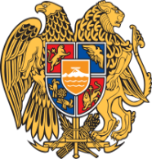 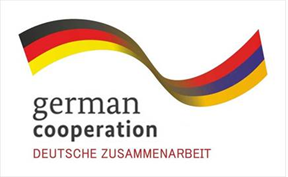 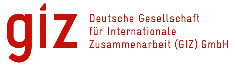 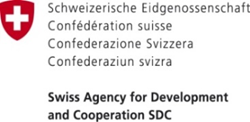 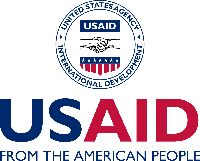 Համայնքի զարգացման հեռանկարը 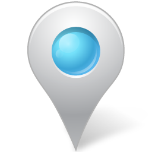 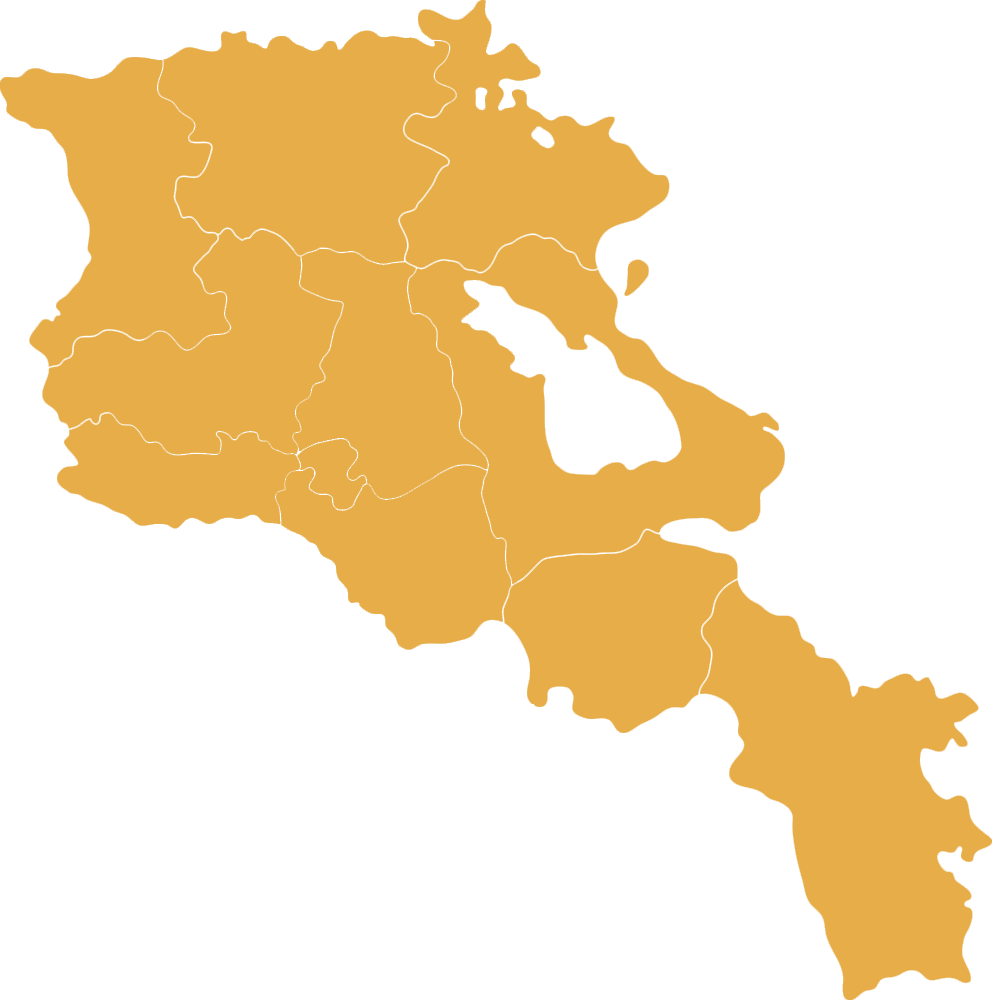 ՎարդենիսՎարդենիսը վաղը՝Բազմաճյուղ մրցունակ տնտեսություն ունեցող և արագ տեմպերով աճող համայնք է։  Բարեկարգ համայնքը, բազմաթիվ սոցիալական և տնտեսական ենթակառուցվածքները, մշակույթի, սպորտի, ժամանցի վայրերը ապահովում են բնակչի բարեկեցիկ կյանքը՝ վաղ մանկությունից մինչև խորը ծերություն։ Տնտեսության առաջատար ճյուղերից է զբոսաշրջությունը։ Համայնքում զարգացած են զբոսաշրջության ամբողջ արժեշղթան, տուրիստական ենթակառուցվածքները, հարակից սպասարկման ոլորտները։ Համայնքը մատուցում է տուրիստների ներգրավման, գիշերակացի, հանգստի կազմակերպման, գնումների և ժամանցի բազմապիսի մրցունակ ծառայություններ ինչպես տեղացի, այնպես էլ օտարերկրացի զբոսաշրջիկներին։Համայնքում զարգացած է ինտենսիվ գյուղատնտեսությունը` այգեգործությունը, դաշտավարությունը, խոշոր և մանր անասնապահությունը, մեղվապահությունը։ Գործում են բազմաթիվ ջերմոցային տնտեսություններ։ Ստացվող բերքը հիմնականում վերամշակվում է տեղում՝ սպառողին մատուցելով որակյալ սննդամթերքներ։ Համայնքում գործում են պտղի, կաթի, մսի և բրդի վերամշակման բազմաթիվ փոքր ձեռնարկություններ։ 1000 մխ տարողությամբ սառնարանը ապահովում է արտադրված գյուղմթերքի ժամանակավոր պահպանությունը։ Մարդկանց ստվար զանգված ներառված է փոշեմետալուրգիական ժամանակակից գործարանի,  տեղեկատվական տեխնոլոգիաների, կահույքի, տեքստիլ արտադրության և թեթև արդյունաբերության այլ ոլորտներում։ Համայնքում գործում են բազմաթիվ կրթական և մշակութային հաստատություններ (այդ թվում՝ նախադպրոցական) և ուսումնական կենտրոններ, որոնց հիմքում ժամանակակից կրթական մեթոդներն են ընկած։ Գործում է հատուկ ուղղվածությամբ դպրոց (ռոբոտաշինություն, ՏՏ և այլն)։ Ուսուցումն ամբողջությամբ անվճար է, գնահատականներ չկան, ներդրված են նաև պրակտիկ կիրառական առարկաներ։Համայնքում գործում է միջազգային չափանիշներին համապատասխան մարզադաշտ, սպորտային համալիր, սպորտդպրոց,  լողավազան։Ակտիվ է մշակութային կյանքը, գործում են բազմաթիվ մշակութային հաստատություններ։ Համայնքը ամբողջությամբ օգտվում է այլընտրանքային արևի էներգիայից։  Համայնքը ամբողջությամբ բարեկարգ և մաքուր է: Առկա են բարեկարգ զբոսայգիներ, գործում են երեկոյան ժամանցի վայրեր։ Համայնքի արտաքին տեսքը արդիականացվել է՝ ըստ ընդհանուր ճարտարապետական ծրագրի։ Համայնքի տնտեսական և սոցիալական բոլոր ենթակառուցվածքները վերանորոգված են և արդիականացված։Նպատակներ Համայնքի զարգացման մասնակցային գործընթացի ապահովումԶբոսաշրջության զարգացում և մրցունակության աճ Գյուղատնտեսության զարգացում և արդյունավետության բարձրացումՀամայնքի սոցիալական, մշակութային կյանքի կայացում ու ակտիվացումՀամայնքի կրթական հաստատությունների ուժեղացումԳործողություններՊատասխանատուՀամայնքային նախաձեռնող ակտիվ թիմի ստեղծումՏԻՄ, աջակից կառույցներ տեղական ակտիվ դերակատարներՀամայնքի տեսլականի իրականացմանն ուղղված գործողություններ՝ պլանավորման, ռազմավարության մշակման, ծրագրերի նախագծման և ռեսուրսների ներգրավման ուղղությամբՏԻՄ, նախաձեռնող ակտիվ թիմ, աջակից կառույցներՀամայնքի բնակչի մոտ հետևողականության, համագործակցության և նախաձեռնողականության աճի բարձրացմանն ուղղված միջոցառումների իրականացումՏԻՄ, աջակից կառույցներ, նախաձեռնող թիմԳործողություններՊատասխանատուԶբոսաշրջության  արժեշղթայի մասնակցային ախտորոշում և պլանավորումՏԻՄ, ՏԿԶՆԶբոսաշրջության զարգացմանը նպաստող ենթակառուցվածքների բարեկարգում, կառուցումՏԻՄ, ՏԿԶՆԶբոսաշրջության արժեշղթայում սկսնակ և գործող ձեռնարկությունների կայացում և զարգացում Աջակից կառույցներ, ՀՀ կառավարություն, տեղական ակտիվ դերակատարներ, գործարարներԳործողություններՊատասխանատուԳյուղատնտեսության զարգացմանն օժանդակող ենթակառուցվածքների բարելավումՏԻՄ, ՏԿԶՆՆոր սորտերի մշակաբույսերի և ինտենսիվ այգիների հիմնման աջակցությունԱջակից կառույցներ, ՀՀ կառավարություն, գործարարներԳերժամանակակից մեքենատրակտորային պարկի ստեղծումՏԻՄ, աջակից կառույցներ, ՏԿԶՆԳյուղմթերքի վերամշակման մրցունակ արտադրամասերի հիմնում Գործարարներ, աջակից կառույցներԳործողություններՊատասխանատուՀամայնքի մաքրությանն ու գրավչությանն ուղղված գործողությունների իրականացումՏԻՄՍոցիալական ենթակառուցվածքների վերանորոգում և կառուցումՏԻՄ, մարզպետարան, ՏԿԶՆԳերհագեցած մարզադպրոցի և մարզադաշտի հիմնումՏԻՄ, ՏԿԶՆ, բարերարներԳործողություններՊատասխանատուԿրթական տեխնոլոգիաների և շենքային պայմանների բարելավումՄարզպետարանՈւսուցիչների պարբերական վերապատրաստում և որակավորումՄարզպետարան, ԿԳՆԻնֆորմացիոն տեխնոլոգիաների և ռոբոտաշինության դպրոցի կառուցում և կահավորումՏԻՄ, մարզպետարան, ԿԳՆ, մասնագիտացված կազմակերպություններ, գործարարներ, բարերարներ